Visitando: Jardín Surrealista, Sótano de las Huahuas, Cascada de Tamúl, el Meco, Río Tampaon, Puente de Dios, Cascada de Tamasopo. Duración: 6 días o 7 díasLlegadas compartidas: 29 de diciembre 2021 Opera con un mínimo de 2 personasDÍA 01.	 CD VALLES Llegada a Ciudad Valles y traslado por su cuenta al Hotel Valles. Tarde libre para poder conocer este increíble destino. Alojamiento.DÍA 02.	 CD VALLES – JARDIN SURREALISTA EN XILITLA – SOTANO DE LAS HUAHUAS – CD VALLESDesayuno. Salida aproximada a las 08:30 hrs hacia Xilitla. Esta excursión consta de una visita al Jardín Surrealista de Edward James que es un armonioso lugar integrado de naturaleza y de arquitectura surrealista. El jardín se compone de figuras hechas en concreto, situadas en una especie de laberinto; la mayor parte de las estructuras imitan a la naturaleza, se dice que cada una de estas formas tiene un significado que refleja el espíritu idealista, soñador y surrealista de su creador. Comida incluida que consta de un platillo típico regional y posteriormente se visitará el Sótano de las Huahuas que se compone de un abismo de 70 m. de diámetro y 478 m. de profundidad que sirve como santuario de miles de aves que ofrecen un majestuoso espectáculo cuando se resguardan al caer el sol. Llegada al Hotel a las 20:30 hrs. aproximadamente. Alojamiento.DÍA 03.	 CD VALLES – CASCADA DE TAMUL – CUEVA DEL AGUA – CD VALLESDesayuno. Salida a las 08:30 hrs. donde disfrutará de una travesía donde la primera visita será para admirar la Cueva del Agua, una fosa transparente, con profundidad superior a los veinte metros, ideal para aventarse unos clavados o bien para nadar. Kilómetros río arriba se encuentra una imponente caída de 105 metros, donde encontraras la magnífica e incomparable Cascada de Tamul, la más alta del estado, originada por la unión del río Gallinas y el río Santa María. Durante este recorrido podrás apreciar un paisaje de altas paredes rocosas cubiertas de jardines colgantes formados por helechos y palmas se convierten en el sitio ideal para vivir una nueva aventura. Comida incluida. Llegada a su hotel en Ciudad Valles entre las 17:00 a 17:30 hrs. Alojamiento.DIA 04. CASCADAS DE MINAS VIEJAS – EL MECO – EL SALTO – CD VALLESDesayuno.  Salida a las 09:00 hrs. Este día consta de un recorrido por las cascadas más bellas de la Huasteca Potosina, comenzando con la Cascada de Minas Viejas que cuenta con una impresionante caída de 50 metros, el cauce de esta forma unas hermosas pozas de color azul turquesa rodeadas de vegetación selvática que hace de este lugar un espacio perfecto para relajarse en contacto con la naturaleza. Después se visitará un mirador para contemplar la Cascada del Meco que cuenta con 35 metros de altura y se ubica sobre roca caliza que hace de este sitio un atractivo único. Terminaremos este recorrido en la Cascada El Salto que cuenta con una altura de 70 metros, que es una de las más impresionantes en la temporada de lluvias puesto que al caer forma una extraordinaria brisa y unas grandísimas albercas naturales ideales para nadar. Comida incluida. Llegada a su hotel entre las 19:00 a 20:00 hrs aproximadamente. Alojamiento.DÍA 05.	 CD VALLES – RAFTING EN RIO TAMPAÓN – CD VALLESDesayuno.  Salida a las 09:00 hrs. En esta excursión Escenario extraordinario de Aguas azul turquesa en el 5° cañón del sistema "Santa María " acompáñanos a conocer este peculiar río remando y desafiando rápidos clase III (riesgo moderado) dentro de un cañón de roca caliza rodeado de atractivas y extrañas formaciones rocosas, disfruta del río más escénico de todo México y al final deléitate con una comida campestre a la orilla del Tampaón (lugar donde se parte el cerro). Comida incluida. Llegada a Ciudad Valles entre las 16:00 a 17:30 hrs aproximadamente. Alojamiento. DÍA 06.	 CD VALLES – PUENTE DE DIOS – CASCADA DE TAMASOPO – CD VALLESDesayuno.  Salida a las 09:00 hrs. En esta excursión se visita Puente de Dios, para acceder a ella hay que bajar 300 escalones; es un tipo caverna formada de roca natural en la que los rayos del sol entran por una grieta creando un efecto de iluminación artificial en el agua, en este lugar podrás observar el azul turquesa del agua, las estalactitas y estalagmitas en las paredes, que hacen de esta excursión una experiencia inolvidable. Posteriormente nos dirigiremos a las Cascadas de Tamasopo lugar de frondosa vegetación que dan paso a un verdadero edén. Escuchar el sonido del agua al caer de 20 metros de altura y observar cómo el manto de agua uniforme se va dividiendo y deslizando por las rocas se vuelve todo un espectáculo que deleitara su pupila. Comida incluida.  Llegada a Ciudad Valles entre las 16:00 a 17:30 hrs aproximadamente. Fin de los serviciosINCLUYE: 5 noches de hospedaje en el Hotel Valles Desayunos diarios por adulto 5 comidas regionales y 1 snack energético en cada una de las actividades.Transportación terrestre para los tours en servicio compartido en vehiculos con capacidad controlada y previamente sanitizados.5 actividades: Visita Jardín Surrealista en Xilitla con Sótano de las Huahuas, Cascadas de Tamul con Cueva de agua y Cascadas de Minas Viejas, El Salto y El Meco, Puente de Dios con cascada de Tamasopo, Rafting en el Río Tampaon* Todas las entradas a los lugares descritos en el itinerario.Equipo necesario para todas las actividades.Guías Profesionales y especializados.Seguro de gastos médicos para actividades.Conductor - guía para los tours mencionados.ImpuestosNO INCLUYE:Extras en hoteles como llamadas telefónicas, lavandería, room service, etc.Boletos aéreos o de autobúsTraslados de la estación de autobús o aeropuerto al hotel o viceversa.Servicios, excursiones,  comidas y bebidas no especificadas Propinas a camaristas, botones, guías, choferesGastos personalesIMPORTANTE:Posibilidad de tomar una noche extra al final de su circuito para mayor comodidad.El proveedor en destino se reserva el derecho a modificar el orden de los tours dentro del paquete, además de cambiar el orden de las visitas, por cuestiones de operación internas o por fuerza mayor.Para todas las actividades llevar Calzado cómodo, 1 cambio de ropa, traje de baño, toalla, sandalias o zapatos de agua, sombrero o gorra y bloqueador solar.La visita al Jardín Escultórico y la cascada Puente de Dios no se recomiendan para gente con problemas para caminar.La Actividad del Rafting en el Rio Tampaon, puede ser modificada, o cambiada por otra actividad, dependiendo de la logística y número de participantes.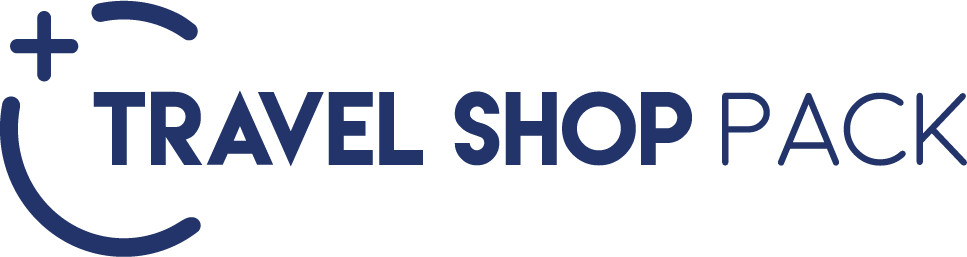 TENEMOS OPCIONES DE TRANSPORTACIÓN EN VEHICULO COMPARTIDO O PRIVADO DESDE TOLUCA, GUADALAJARA, CDMX Y QUERÉTARO, FAVOR DE CONSULTAR PRECIOS.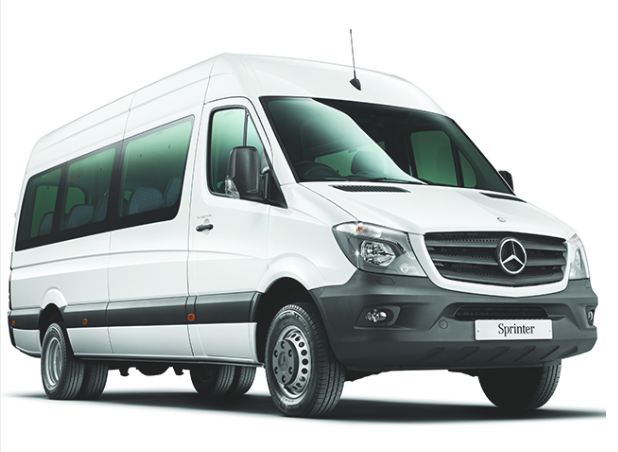 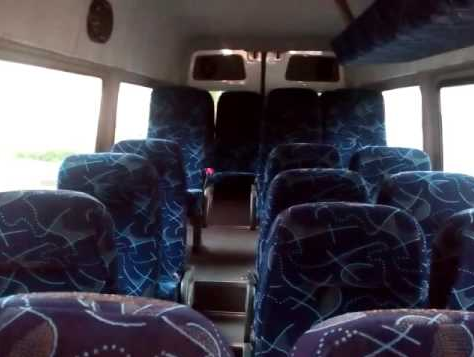 HOTELES PREVISTOS O SIMILARESHOTELES PREVISTOS O SIMILARESHOTELES PREVISTOS O SIMILARESCIUDADHOTELCATCD VALLESHOTEL VALLESPTRAVEL SHOP PACK 1Adicional al tour de 6 días incluye:1 noche de alojamiento al final del tour con desayuno. Paseo por las Trajineras en Ciudad Valles con traslados ida y vuelta desde el hotel.PRECIO POR PERSONA EN MXN (MINIMO 2 PERSONAS) PRECIO POR PERSONA EN MXN (MINIMO 2 PERSONAS) PRECIO POR PERSONA EN MXN (MINIMO 2 PERSONAS) PRECIO POR PERSONA EN MXN (MINIMO 2 PERSONAS) PRECIO POR PERSONA EN MXN (MINIMO 2 PERSONAS) PRECIO POR PERSONA EN MXN (MINIMO 2 PERSONAS) SERVICIOS TERRESTRE EXCLUSIVAMENTE EN COMPARTIDOSERVICIOS TERRESTRE EXCLUSIVAMENTE EN COMPARTIDOSERVICIOS TERRESTRE EXCLUSIVAMENTE EN COMPARTIDOSERVICIOS TERRESTRE EXCLUSIVAMENTE EN COMPARTIDOSERVICIOS TERRESTRE EXCLUSIVAMENTE EN COMPARTIDOSERVICIOS TERRESTRE EXCLUSIVAMENTE EN COMPARTIDODBLTPLCPLSGLMNRPRIMERA155301394013410206609900TRAVEL SHOP PACK 11860151013402920340TARIFAS SUJETAS A DISPONIBILIDAD Y CAMBIO SIN PREVIO AVISO. MENOR DE 2 A 10 AÑOS COMPARTIENDO HABITACION CON 2 ADULTOS. VIGENCIA AL 12 DE DICIEMBRE 2021.TARIFAS SUJETAS A DISPONIBILIDAD Y CAMBIO SIN PREVIO AVISO. MENOR DE 2 A 10 AÑOS COMPARTIENDO HABITACION CON 2 ADULTOS. VIGENCIA AL 12 DE DICIEMBRE 2021.TARIFAS SUJETAS A DISPONIBILIDAD Y CAMBIO SIN PREVIO AVISO. MENOR DE 2 A 10 AÑOS COMPARTIENDO HABITACION CON 2 ADULTOS. VIGENCIA AL 12 DE DICIEMBRE 2021.TARIFAS SUJETAS A DISPONIBILIDAD Y CAMBIO SIN PREVIO AVISO. MENOR DE 2 A 10 AÑOS COMPARTIENDO HABITACION CON 2 ADULTOS. VIGENCIA AL 12 DE DICIEMBRE 2021.TARIFAS SUJETAS A DISPONIBILIDAD Y CAMBIO SIN PREVIO AVISO. MENOR DE 2 A 10 AÑOS COMPARTIENDO HABITACION CON 2 ADULTOS. VIGENCIA AL 12 DE DICIEMBRE 2021.TARIFAS SUJETAS A DISPONIBILIDAD Y CAMBIO SIN PREVIO AVISO. MENOR DE 2 A 10 AÑOS COMPARTIENDO HABITACION CON 2 ADULTOS. VIGENCIA AL 12 DE DICIEMBRE 2021.TARIFAS DE AUTOBUS A CD VALLES DESDE SU CIUDAD, FAVOR DE CONSULTAR.APLICA SUPLEMENTO EN TEMPORADA ALTA: SEMANA SANTA, VERANO, NAVIDAD, FIN DE AÑO, PUENTES Y DÍAS FESTIVOS.TARIFAS SUJETAS A DISPONIBILIDAD Y CAMBIO SIN PREVIO AVISO.MENOR DE 2 A 10 AÑOS COMPARTIENDO HABITACION CON 2 ADULTOS.